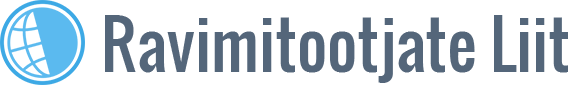 Hea tava töögrupi 22.02.2024 seisukoht seoses puude istutamisega/ toitlustamisegaHea tava töögrupile saabus küsimus seoses puude istutamisega / toitlustamisega. Nimelt võtab firma globaalse organisatsioonina osa ESG aktsioonidest, kus muuhulgas on plaanis puude istutamine. Firma on puudeistutamise aktsiooni oma töötajatega teinud juba aastaid, kuid sellel aastal on plaanis kaasata vabatahtlikkuse alusel tervishoiutöötajad. Firma organiseerib puud ja istutuspäeva ning kui tervishoiutöötaja vabatahtlikult tahab osaleda, tulevad ise sellel päeval kohale. Firma ei paku transporti, nende poolt on puud, aeg ja koht. Kuna istutamine võtab liigikaudu 4 h aega ja see on füüsiline töö, siis mõte on korraldada samas kohas looduses väga lihtne eine, milleks oleks supp, saiake ja tee/kohv. Aktsiooni käigus ravimitest juttu ei tule. Tervishoiutöötajad saaksid eelnevalt informatsiooni e-maili teel või eraldi visiitides. Samuti kutsutaks neid osalema kõndimise aktsioonis, kus teatud sammude arv võrdub 1 puuga, mille firma hiljem istutab.HEA TAVA TÖÖGRUPI ARVAMUS Ravimitootjate Liidu eetikakoodeksi artikkel 10.3 ütleb, et meelelahutus (sh vabaajaüritused) eraldiseisva üritusena on keelatud. Kõndimisaktsiooni kohta arvamuse andmiseks on vaja lisainfot ja täpsemat kirjeldust – kellele suunatud, kes osalevad jne.